PIANO DI EMERGENZA ED EVACUAZIONE(art. 43 D.Lgs. 81/08, D.M. 10/03/98)Parte SpecificaEdificio: _______________________Struttura:_______________________Indirizzo:___________________________LISTA DI DISTRIBUZIONEIl documento è tenuto aggiornato dal Responsabile di Struttura.Gli allegati, comprensivi di planimetrie aggiornate, sono parte integrante del presente documento.								   Il Magnifico Rettore											Prof. Fabio Rugge									________________________________CARATTERISTICHE DELL’AMBIENTE DI LAVORO E ATTIVITÀ SVOLTEDATI IDENTIFICATIVI DELL’EDIFICIOAFFOLLAMENTI E FLUSSIATTREZZATURE ANTINCENDIO / EMERGENZAPUNTI STRATEGICI PER LA GESTIONE DELL’EMERGENZANUMERI UTILI DURANTE L’EMERGENZA		ATTIVITÀ E AREE A RISCHIO SPECIFICOGESTIONE DELL’EMERGENZAAmbiti temporali di interventoL’attività si svolge dal ______ al _______ dalle ore _______  alle ore _______, orario entro il quale è attiva ed operante la Squadra d’Emergenza. Sono vietati, a chiunque, gli accessi al di fuori di tale orario salvo autorizzazione fornita dal Responsabile di Struttura, il quale, comunicherà tempestivamente tali frequentazioni al Servizio di Prevenzione e Protezione, onde consentire al servizio di Reperibilità di Ateneo ed ai Soccorsi Esterni di conoscere il numero di potenziali dispersi in caso di emergenza.Eventi al di fuori dell’orario delle attività che coinvolgano un numero ingente di persone sono opportunamente segnalati, provvedendo al contempo ad allestire una Squadra d’Emergenza composta da un numero di addetti  sufficienti.Procedure specifiche di interventoDescrivere sinteticamente le procedure di intervento da attuare in caso di emergenza:- sistema di comunicazione e  di allarme utilizzato- luogo di raccolta degli addetti all’emergenza- strategia di suddivisione dei compiti tra i componenti la squadra di emergenza per l’intervento, per la chiusura delle intercettazioni strategiche, per l’esodo (chi fa che cosa), per la ricezione dei soccorsi esterni, per la chiusura dell’emergenza.ALLEGATIplanimetrie di emergenza dell’edificiocertificati idoneità tecnica all’incarico di addetti alla gestione dell’emergenzascheda di rilevazione addetti / incaricati e numeri telefonici di riferimentoverbale delle prove di emergenza ed evacuazione  (+ promemoria)verbale di emergenzaSCHEDA RILEVAZIONE ADDETTI ALL’EMERGENZA ED INCARICATIVERBALE PROVA DI EMERGENZA ED EVACUAZIONEIl giorno _______ alle ore _______, il Sig. ___________________ in qualità di Coordinatore per l’Emergenza dell’edificio cod. ………., ha dato luogo alla prova di emergenza ed evacuazione in ottemperanza all’obbligo di applicazione del Piano d’Emergenza, D.M. 10/03/98, D.Lgs. 81/08 e s.m.i..	   Prova effettuata				                 Esito della provaGli addetti all’emergenza hanno messo in atto le seguenti procedure:Si ricorda che in caso di prova di evacuazione non vengono allertate le forze pubbliche.Eventuali ulteriori osservazioni: ………………..…………….., ………………..					PROMEMORIA PER LA GESTIONE DELL’EMERGENZAAi sensi dell’allegato 3 del D.M. 10 marzo 1998 - criteri generali di sicurezza antincendio e per la gestione dell'emergenza nei luoghi di lavoro, si ricorda che gli edifici dell’Ateneo sono da considerarsi tutti classificati RISCHIO ELEVATO. Di seguito sono riportati i parametri di esecuzione di un’evacuazione.mantenere le uscite e i percorsi sempre liberi ed agibiliprovvedere ad una manutenzione periodica delle porte e dei dispositivi di aperturaverificare la correttezza del percorso dopo ogni modifica delle disposizioni dell’attivitàevitare la presenza di specchi se possono causare disorientamentoprevedere percorsi di lunghezza non superiore a 15-30 metri, a meno che non esistano impianti automatici di spegnimentovietare l’uso di ascensori e montacarichi durante le emergenze vietare il ritorno sui propri passi ad eccezione di casi in cui le vie d’esodo siano impraticabiliin presenza di porte girevoli o scorrevoli ad apertura automatico od interblocco, prevedere uscite supplementari (con le caratteristiche delle uscite di sicurezza)le vie d’esodo devono sempre condurre ad un luogo sicurole scale devono normalmente essere protette dagli effetti di un incendio, mantenute sgombre e, ove siano presenti porte resistenti al fuoco, queste devono essere mantenute in posizione chiusa salvo che siano munite di dispositivo di autochiusura.VERBALE  DI  EMERGENZADestinatarioPer presa visione firmaResponsabili di Struttura- - - - Coordinatore per l’emergenzaVice Coordinatore per l’emergenzaResp. Servizio di Prevenzione e ProtezioneDirigente Area Servizi TecniciStrutture ospitateUbicazione N. piani fuori terraN. piani seminterratiPianoPianoPianoPiano Piano Massimo affollamento ipotizzabileN. uscite di sicurezza verso l’esternon°UbicazioneIdranti sopra suolo esterni (attacco autopompa)Attacco rete idrica antincendioIdranti a muro UNI 45EstintoriImpianto di rilevazione incendiImpianto di spegnimento automaticoImpianto di allarme / comunicazionePulsante di sgancio tensioneValvola intercettazione gas metanoSaracinesca acquaPresidi di emergenzaPresidio di primo soccorson°UbicazioneUbicazionePunti di raccolta esterniN. accessi per i mezzi di soccorsoLocale coordinamento emergenzaTel.  Locale referente di piano ___Tel.  Locale referente di piano ___Tel.  ENTE / REFERENTETEL.AREA AMBIENTE E SICUREZZA0382 - 984827/8AREA SERVIZI TECNICI0382 - 984900SERVIZIO REPERIBILITA’ DI ATENEO  (FUORI ORARIO DELLE ATTIVITA’)REPERIBILE 1329 - 1219529 REPERIBILE 2320 - 7408069Responsabile del Servizio di Prevenzione e Protezione348 - 2655129Numero unico di soccorso pubblico112Centro antiveleni Fond. Maugeri (PV)0382 - 24444Centro antiveleni Niguarda (MI)02 - 66101029LocalePianoSorgenti di rischioEdificio Cod. / PoloN. addetti LA/PS *IndirizzoIncaricatI Reg. Antinc.ADDETTOPSLAN. TEL. INTERNO / REPERIBILITA’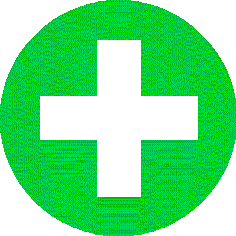 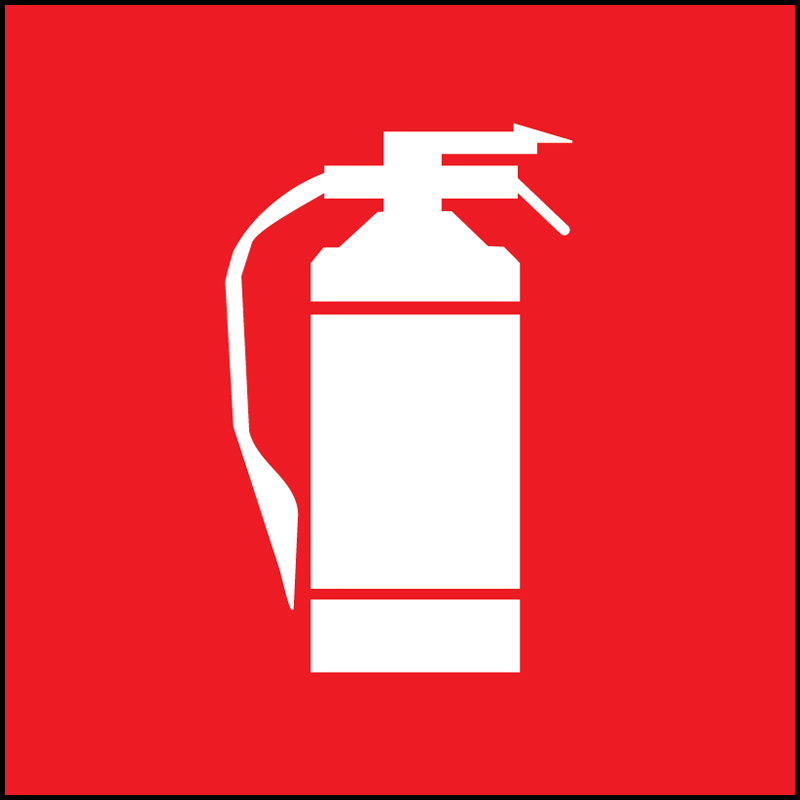 DataAddetti locali alla SicurezzaCoord. per l’Emergenza  (nome e firma)* LA/PS:  Lotta Antincendio / Primo soccorso* LA/PS:  Lotta Antincendio / Primo soccorso* LA/PS:  Lotta Antincendio / Primo soccorsoVice coord. per l’Emerg. (nome e firma)deciso l’ordine di evacuazione, diffuso l’ordine di evacuazione, guidato i presenti verso il punto di raccolta esterno,  usciti per ultimi dopo essersi accertati che nessuno fosse rimasto all’interno, interrotto o simulato l’interruzione di energia elettrica e gas.Tempo impiegato per l’evacuazione dell’edificio: ……………………………………Tempo impiegato per il raggiungimento del punto di raccolta: ……………………………………Vie di esodo disponibili o percorribili: ……………………………………ADDETTI PRESENTI  _______________________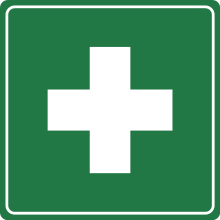 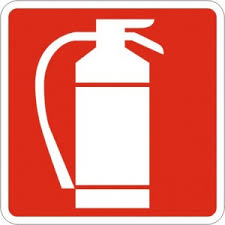   _______________________  _______________________  _______________________  _______________________  _______________________  _______________________  _______________________  _______________________ADDETTI PRESENTI  _______________________  _______________________  _______________________  _______________________  _______________________  _______________________  _______________________  _______________________  _______________________N. persone coinvolte   _______N. unità di personale  _______Il coord. per l’emergenzaVice coord. per l’emerg.BASSOMEDIOELEVATONUMERO MINIMO VIE DI USCITA112MAX LUNGHEZZA PERCORSO FINO A LUOGO SICURO45-60 m30-45 m15-30 mMAX TEMPO PER EVACUAZIONE5 minuti3 minuti1 minutoMAX DISTANZA DA USCITA DI PIANO12-45 m9-30 m6-15 mMAX TEMPO PER GIUNGERE AD USCITA DI PIANO3 minuti1 minuto30 secondiPIÚ DI UNA USCITA DI PIANO SEaffollamento > 50 personepericolo esplos./incendiolungh. percorso > 60 m.affollamento > 50 personepericolo esplos./incendiolungh. percorso > 45 m.affollamento > 50 personepericolo esplos./incendiolungh. percorso > 30 m.LARGHEZZA USCITEMax affollamento/ 50x 0,60 (metri) – minimo 0,80 m.Max affollamento/ 50x 0,60 (metri) – minimo 0,80 m.Max affollamento/ 50x 0,60 (metri) – minimo 0,80 m.APERTURA PORTE IN DIREZIONE ESODO OBBLIGATORIA SEaffollamento > 50 personeaffollamento > 50 personesempreCod. InterventoStruttura in allarmeDataOraEventoAllarme comunicato da(combinatore, persona)Azioni intrapreseProbabili causeRichiesta di soccorsisinonoDataOraArrivo soccorsiDataOraAzioni intraprese dai soccorsiDanni alle personeDanni alla struttura/ambienteCompilatore del verbalePersone presenti/testimoniNote sull’intervento(difficoltà, inefficienze, particolarità)Addetti intervenuti(Nome Cognome e Firma)Sig./Sig.ra    ____________________Sig./Sig.ra    ____________________Sig./Sig.ra    ____________________Sig./Sig.ra    ____________________Sig./Sig.ra   ____________________Sig./Sig.ra   ____________________Sig./Sig.ra   ____________________Sig./Sig.ra   ____________________Sig./Sig.ra   ____________________Allegati